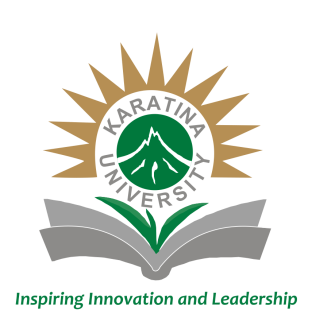 KARATINA UNIVERSITY UNIVERSITY EXAMINATIONS2013/2014 ACADEMIC YEARFIRST YEAR SUPPLEMENTARY/SPECIAL EXAMINATIONFOR THE DEGREE OFBACHELOR OF SCIENCE (AST,ACS, SC); BACHELOR OF EDUCATION (EDS,ED); BACHELOR OF COMPUTER SCIENCE (COM) AND BACHELOR OF INFORMATION TECHNOLOGY (BIT)COURSE CODE: MAT 110COURSE TITLE: BASIC CALCULUSDATE:                  				TIME:		INSTRUCTION TO CANDIDATES SEE INSIDE SECTION A (31 marks)INSTRUCTIONS: Attempt ALL Questions in Section A.QUESTION ONE (16 marks)Form the composition  given that   and  .                                                                                                                      (3 marks)Sketch the graph: .                                                       (2 marks)Below is the graph of  For each of the given points, determine the value of  and . If any of the quantities do not exist, clearly explain why..                                                                               (1 mark).                                                                                (1 mark)                                                                                   (1 mark).                                                                                  (1 mark)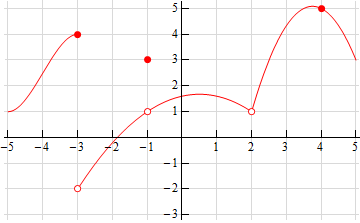 Find .                                                                                   (3 marks)Evaluate the limit of each of the following:.                                                                 (2 marks).                                                             (2 marks)QUESTION TWO (15 marks)Find using the first principles the derivative of of .                                                                                                                         (3 marks)Differentiate the following equation with respect to : .                                                                                                                             (4 marks) For what values of x is the function   continuous?      (2 marks)Use the formal definition of limits to prove that .             (3 marks)If , find .                                                                        (3 marks)SECTION B (39 marks)Attempt ANY THREE Questions From This Section.QUESTION THREE (13 marks)Differentiate .                                                                    (4 marks)An object moves along a co-ordinate line, its position at each time  given by . Find the position, velocity, acceleration, and speed at time .                                                                                           (5 marks)Find the second derivative of the function: .                        (4 marks)QUESTION FOUR (13 marks).Find  given .                                                       (5 marks)Find  given .                                                              (4 marks)Find  given .                                               (4 marks)QUESTION FIVE (13 marks).Find  given that .                                                                   (4 marks)Determine the stationary points of the curve , state their nature and hence sketch a graph of the curve.                                 (5 marks)Differentiate  .                                                                          (4 marks)QUESTION SIX (13 marks).Evaluate the limit: .                                                                          (3 marks)Compute the inverse of  given that .                           (3 marks) An apartment complex has 250 apartments to rent. If they rent x apartments then their monthly profit, in dollars, is given by .How many apartments should they rent in order to maximize their profit?                                                                                                                             (4 marks)Find the domain and the range of the function .                 (3 marks)QUESTION SEVEN (13 marks).Find the intervals on whichincreases and the intervals on whichdecreases.                                                                                     (5 marks)Find the value of  prescribed in Rolle’s theorem for  on the interval .                                                                                 (3marks)Given that  where  are differentiable functions of , show that .                                                                           (3 marks)State the mean value theorem.                                                                      (2 marks)